РЕВИЗИОННАЯ  КОМИССИЯВЫТЕГОРСКОГО МУНИЦИПАЛЬНОГО РАЙОНАП Р И К А Зот       01 октября  2015 года                                                                    №    17Об утверждении стандартавнешнего муниципального финансового контроля       В соответствии со статьей 10 Положения о Ревизионной комиссии Вытегорского муниципального района, утвержденного решением Представительного Собрания Вытегорского муниципального района от 11.12.2013 года № 35ПРИКАЗЫВАЮ:1. Утвердить Стандарт внешнего муниципального  финансового контроля    «Проведение оперативного (текущего) контроля за исполнением местного бюджета» (прилагается).       2. Настоящий приказ вступает в силу на следующий день после дня его официального опубликования.Председатель Ревизионной комиссии      Вытегорского муниципального района                                          Н.В.ЗелинскаяРевизионная комиссия Вытегорского муниципального районаСтандарт внешнего муниципального финансового контроляПРОВЕДЕНИЕ оперативного (текущего) контроля за исполнением местного бюджета(утвержден приказом Председателя Ревизионной комиссии Вытегорского муниципального района № 17 от 01.10.2015 года «Об утверждении стандарта внешнего финансового контроля»)2015 годСодержание1. Общие положения………………………………………………………………32. Содержание оперативного контроля и основные этапы оперативного контроля…………………………………………………………………….......….43.Нормативная, правовая и информационная основы оперативного контроля.64. Подготовка к проведению оперативного контроля…………………………..65. Проведение оперативного контроля.………………………………………….76. Подготовка и оформление результатов оперативного контроля……………87. Приложение 1 …………………………………………………………………108. Приложение 2 …………………………………………………………………119. Приложение 3 …………………………………………………………………1210. Приложение 4 ………………………………………………………………..151. Общие положения      Стандарт финансового контроля ««Проведение оперативного (текущего) контроля за исполнением местного бюджета» (далее – Стандарт) предназначен для регламентации деятельности Ревизионной комиссии Вытегорского муниципального района (далее – Ревизионная комиссия ВМР) при осуществлении оперативного (текущего) контроля за исполнением районного бюджета и бюджетов муниципальных образований поселений на текущий финансовый год. Стандарт разработан в соответствии с положениями:-Бюджетного  кодекса Российской Федерации- Федерального закона от 7 февраля 2011 года № 6-ФЗ «Об общих принципах организации и деятельности контрольно-счетных органов субъектов Российской Федерации и муниципальных образований» (далее – Федеральный закон № 6-ФЗ), - Положения о Ревизионной комиссии Вытегорского муниципального района, утвержденного решением Представительного Собрания Вытегорского муниципального района от 11.12.2013 № 35 (далее – Положение о Ревизионной комиссии), - Регламента Ревизионной комиссии Вытегорского муниципального района (далее – Регламент);- Общих требований к стандартам внешнего муниципального финансового контроля для контрольно-счетных органов муниципальных образований, расположенных на территории Вологодской области, утвержденными решением коллегии Контрольно-счетной палаты Вологодской области от 26.12.2013 № 69.При разработке настоящего Стандарта учтены положения стандартов и методических документов Счетной палаты Российской Федерации и Союза муниципальных контрольно-счетных органов России:-Стандарт внешнего муниципального финансового контроля (типовой) Проведение оперативного (текущего) контроля за исполнением местного бюджета, утвержденный решением Президиума Союза МКСО (протокол от19.05.2013 № 2 (33)).-Общими требованиями к стандартам внешнего государственного и муниципального контроля для проведения контрольных и экспертно-аналитических мероприятий контрольно-счетными органами субъектов Российской Федерации и муниципальных образований, утвержденными Коллегией Счетной палаты РФ (протокол от 17 октября 2014 г. № 47К (993)).      Целью Стандарта является установление единых принципов, правил и процедур организации оперативного контроля, осуществляемого Ревизионной комиссией ВМР.     Задачами Стандарта являются:-  определение основных этапов проведения оперативного контроля;- установление требований к содержанию экспертно-аналитических мероприятий, осуществляемых в рамках оперативного контроля;- определение структуры, содержания и основных требований при подготовке и оформлении результатов оперативного контроля.      При организации и проведении оперативного контроля должностные лица Ревизионной комиссии ВМР руководствуются Конституцией Российской Федерации, Федеральным законом № 6-ФЗ «Об общих принципах организации и деятельности контрольно-счетных органов субъектов Российской Федерации и муниципальных образований», Положением о Ревизионной комиссии, бюджетным законодательством, настоящим Стандартом.      Планирование мероприятий оперативного контроля осуществляется в порядке, установленном Ревизионной комиссией ВМР.      В Стандарте термины и понятия применяются в значении, используемом в действующем законодательстве Российской Федерации и Вологодской области.2. Содержание оперативного контроля и основные этапы оперативногоконтроля       Оперативный контроль – это система мероприятий внешнего муниципального финансового контроля, позволяющая осуществлять оценку исполнения Решений о бюджете на текущий финансовый год.      Задачами оперативного контроля являются:- определение полноты и своевременности поступлений денежных средств и их расходования в ходе исполнения бюджета;-  анализ рисков недополучения доходов бюджета, невыполнения принятых расходных обязательств, в том числе носящих программный характер;-  проведение анализа фактических показателей в сравнении с показателями, утвержденными Решением о бюджете на очередной финансовый год, сводной бюджетной росписью расходов бюджета и источников финансирования дефицита бюджета на текущий финансовый год, а также выявление и анализ отклонений от этих показателей;-  определение объема и структуры муниципального долга, размера дефицита (профицита) бюджета, источников финансирования дефицита бюджета;-  выявление нарушений в ходе исполнения бюджета, внесение предложений по их устранению.     В процессе проведения оперативного контроля исполнения местного бюджета за 1 квартал, полугодие и 9 месяцев текущего финансового года осуществляется анализ:- соблюдения принципов бюджетной системы Российской Федерации, установленных Бюджетным кодексом Российской Федерации;- соблюдения установленных бюджетным законодательством требований по использованию доходов, фактически полученных при исполнении бюджета сверх утвержденных решением о бюджете;- соблюдения ограничений, установленных Бюджетным кодексом Российской Федерации при перемещении бюджетных ассигнований;- соблюдения требований Бюджетного кодекса Российской Федерации при внесении изменений в решение о бюджете;- соблюдения иных требований бюджетного законодательства.- отчета об исполнении местного бюджета по доходам и расходам, по источникам финансирования дефицита, в том числе рисков (возможностей) невыполнения бюджета по доходам и по расходам в текущем периоде вследствие изменения социально-экономической ситуации, бюджетного и налогового законодательства Российской Федерации, при необходимости подготовка предложений по корректировке и исполнению в полном объеме показателей бюджета по доходам, расходам и источникам финансирования дефицита;- исполнения плановых назначений в разрезе главных администраторов средств местного бюджета (при необходимости);- хода реализации государственных и муниципальных программ, в том числе осуществления бюджетных инвестиций в объекты капитального строительства;- муниципального долга (при наличии муниципального долга);- формирования резервного фонда и использования средств фонда.      Предметом оперативного контроля, осуществляемого Ревизионной комиссией ВМР, являются:1) показатели исполнения доходных и расходных статей местного бюджета;2) показатели источников финансирования дефицита местного бюджета;3) показатели сводной бюджетной росписи, изменения, внесенные в сводную бюджетную роспись;4) изменения, внесенные в Решение о местном бюджете;5) при наличии муниципального долга: размер и структура муниципального долга, объем расходов на погашение и обслуживание муниципального долга, программы внутренних заимствований по привлечению, погашению и использованию кредитов;6) объем дебиторской и кредиторской задолженности, причины ее образования;7) в случае предоставления муниципальных гарантий: программы муниципальных гарантий.      Объектами оперативного контроля в пределах полномочий Ревизионной комиссии ВМР являются главные администраторы доходов местного бюджета, главные распорядители, распорядители и получатели бюджетных средств, осуществляющие операции со средствами местного бюджета (при необходимости); главные администраторы источников финансирования дефицита местного бюджета и иные организации вне зависимости от видов и форм собственности, получающие, перечисляющие и использующие средства местного бюджета, или использующие муниципальное имущество, а также имеющие предоставленные законодательством льготы и преимущества (при необходимости).Оперативный контроль за ходом исполнения бюджета проводится в три этапа:первый этап – подготовительный;второй этап – непосредственное проведение оперативного контроля;третий этап – завершающий, включающий подготовку и оформление результатов оперативного контроля.3. Нормативная, правовая и информационная основы оперативногоконтроля     Нормативной правовой и информационной основой оперативного контроля являются:- Бюджетный кодекс Российской Федерации;-  Налоговый кодекс Российской Федерации;- Федеральный закон  № 6-ФЗ;- Решения о местном бюджете на текущий финансовый год;- муниципальные (нормативные) правовые акты, принимаемые во исполнение Решения о бюджете на текущий финансовый год;- Положение о Ревизионной комиссии, Регламент, План работы Ревизионной комиссии ВМР на текущий финансовый год, Соглашения с муниципальными образованиями поселений о передаче полномочий;- отчет об исполнении бюджета;- сведения Финансового управления Вытегорского муниципального района об исполнении бюджета за отчетный период текущего года;- данные форм статистической налоговой отчетности;- отчетность главных администраторов средств бюджета;- отчетность о ходе реализации и оценке эффективности государственных (муниципальных) программ (при наличии);- утвержденная сводная бюджетная роспись и изменения, вносимые в нее;- бюджетная и статистическая отчетность;- данные, получаемые по запросам Ревизионной комиссии ВМР;- результаты контрольных и экспертно-аналитических мероприятий, осуществляемых Ревизионной комиссией ВМР.- сведения, получаемые Ревизионной комиссией ВМР  из общедоступных источников.4. Подготовка к проведению оперативного контроля     В рамках подготовительного этапа осуществляется подготовка и направление запросов объектам оперативного контроля о представлении информации, документов и материалов, необходимых для проведения оперативного контроля в порядке, предусмотренном Регламентом, по форме согласно приложению 1 к настоящему Стандарту (при необходимости).5. Проведение оперативного контроля       В соответствии с планом работы Ревизионной комиссии ВМР ежеквартально (за первый квартал, полугодие и девять месяцев текущего финансового года) проводится анализ изменений, вносимых в решение о местном бюджете на текущий финансовый год; проверка и анализ хода исполнения местного бюджета, распоряжения и использования муниципального имущества, формирования и использования средств резервного фонда, состояния муниципального долга и использования кредитных ресурсов.     Анализ показателей поступления доходов в бюджет включает в себя следующие вопросы:- сравнение показателей исполнения доходной части бюджета с утвержденными показателями бюджета, выявление отклонений и нарушений (недостатков), установление причин возникновения выявленных отклонений (в том числе обусловленных макроэкономическими условиями развития экономики);- сравнение данных, представленных в отчете об исполнении бюджета, сведениях Финансового управления Вытегорского муниципального района, формах статистической налоговой отчетности и в отчетности главных администраторов доходов бюджета;- сравнение фактических показателей исполнения доходов бюджета в отчетном периоде с показателями, сложившимися в аналогичном периоде предыдущего года, в разрезе групп доходов, отдельных видов поступлений;- соответствие плановых показателей в представленном отчете об исполнении бюджета решению о бюджете, причины отклонений.    Анализ показателей исполнения расходов бюджета включает:- сравнение показателей исполнения расходной части бюджета с утвержденными показателями бюджета, выявление отклонений и нарушений (недостатков), установление причин возникновения выявленных отклонений;- сравнение данных, представленных в отчете об исполнении бюджета, сведениях Финансового управления Вытегорского муниципального района, отчетах главных распорядителей средств бюджета;- анализ программных расходов, произведенных в отчетном периоде;- анализ расходов, произведенных в отчетном периоде за счет средств резервного фонда;- соответствие плановых показателей в представленном отчете об исполнении бюджета, причины отклонений;- сравнение показателей исполнения расходов по разделам и подразделам классификации расходов бюджета, включая результаты по подразделам наиболее значительных отклонений и нарушений (недостатков) расходов от бюджетных назначений и доведённых Финансовым управлением Вытегорского муниципального района объемов бюджетных ассигнований до главных распорядителей бюджетных средств, повлиявших на исполнение расходов в целом по разделу, установление причин возникновения выявленных отклонений.      Анализ источников финансирования дефицита бюджета и состояния муниципального долга включает в себя следующие вопросы:- сравнение привлеченных из источников финансирования дефицита бюджета средств с утвержденными показателями бюджета;- анализ структуры источников финансирования дефицита бюджета;- анализ объема бюджетных кредитов, предоставленных в текущем году бюджету (в случае их предоставления);- анализ объема кредитов, полученных в текущем году от кредитных организаций (в случае их получения);- анализ задолженности по бюджетным кредитам, предоставленным из бюджета;- анализ объема бюджетных средств, размещенных на банковских депозитах (при наличии);- анализ муниципального долга по объему и структуре; - исполнение программы муниципальных внутренних (внешних) заимствований, программы муниципальных гарантий (в случае их утверждения на текущий финансовый год).6. Подготовка и оформление результатов оперативного контроля      Должностное лицо Ревизионной комиссии ВМР, осуществляющее проведение мероприятий оперативного контроля, не позднее, чем через 10 рабочих дней с момента представления отчета об исполнении местного бюджета за первый квартал, полугодие и девять месяцев текущего финансового года, подготавливает заключение по результатам оперативного контроля за ходом исполнения местного бюджета, (приложение 2 к Стандарту).      В заключении по результатам оперативного контроля за ходом исполнения местного бюджета (далее – заключение) отражаются:1) результаты анализа изменений, вносимых в решение о местном бюджете на текущий финансовый год;2) результаты анализа обоснованности изменений, вносимых в сводную бюджетную роспись;3) результаты анализа в сравнении с показателями, утвержденными Решением о бюджете на очередной финансовый год и сводной бюджетной росписью следующих показателей:- исполнения доходов бюджета по объемам и структуре;- финансирования и исполнения расходов по разделам и подразделам классификации расходов бюджетов, включая результаты анализа по подразделам наиболее значительных отклонений кассовых расходов от бюджетных назначений, повлиявших на исполнение расходов в целом по разделу, и исполнения расходов в разрезе главных распорядителей бюджетных средств (районный бюджет);- размеров дефицита (профицита) бюджета, поступлений из источников финансирования дефицита бюджета и погашения источников финансирования дефицита бюджета;4) результаты анализа формирования и использования резервного фонда;5) результаты анализа реализации государственных и муниципальных программ, в том числе осуществления бюджетных инвестиций в объекты капитального строительства;6) результаты анализа объема и структуры муниципального долга (при наличии муниципального долга);7)  выводы и предложения.      В текстовой части заключения могут отражаться таблицы, рекомендуемые для включения в текстовую часть заключения (приложение 3 к Стандарту), и диаграммы (при необходимости).     В качестве приложений к заключению прилагается таблица по  форме согласно приложению 4 к Стандарту и, при необходимости, иные документы (материалы).       Информация не должна содержать политических оценок решений, принятых органами законодательной и исполнительной власти района.       По результатам оперативного контроля КСП области вправе направлять:- предложения в Представительное Собрание Вытегорского муниципального района о целесообразности внесения изменений в решение о бюджете, иные правовые акты; - рекомендации Финансовому управлению Вытегорского муниципального района, главным администраторам доходов бюджета, главным распорядителям бюджетных средств, главным администраторам источников финансирования дефицита бюджета по устранению выявленных нарушений и недостатков.       Подготовленное Заключение в установленном порядке вносится на рассмотрение Представительного Собрания Вытегорского муниципального района (районный бюджет), на рассмотрение Советов муниципальных образований (бюджеты поселений).Приложение 1к Стандарту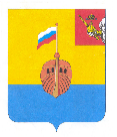 РЕВИЗИОННАЯ КОМИССИЯ          ВЫТЕГОРСКОГОМУНИЦИПАЛЬНОГО РАЙОНА     пр. Ленина, д. 68,  г. Вытегра,Вологодская  область, Россия,  162900 Тел.(81746) _________________Факс (81746) ________________е-mail:_____________________                         __________  № _______       на №  _____   от   ______ О представлении информации                                              Уважаемый(ая) (имя, отчество)!    В  соответствии  с  планом работы Ревизионной комиссии Вытегорского муниципального района на 20__ год проводится экспертно-аналитическое мероприятие "____________________________________________________________________________"                 (наименование  мероприятия)в ________________________________________________________________________.      (наименование объекта контроля - указывается при необходимости)    Руководствуясь   статьёй 12 Положения о Ревизионной комиссии Вытегорского муниципального района, утвержденного решением Представительного Собрания Вытегорского муниципального района 11.12.2013 года № 35  в целях проведения  (подготовки к проведению) экспертно-аналитического мероприятия прошу в срок до "__"______________ 20__ года представить (поручить представить)___________________________________________________________________________   (должность, инициалы, фамилия руководителя контрольного мероприятия)следующую информацию, документы и материалы:    1. ____________________________________________________________________       (указывается наименование конкретных документов, материалов или       формулируются вопросы, по которым    2. ___________________________________________________________________.               необходимо представить соответствующую информацию)личная подпись                                                                                            инициалы, фамилияПриложение 2 к Стандарту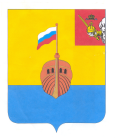 РЕВИЗИОННАЯ КОМИССИЯ ВЫТЕГОРСКОГО МУНИЦИПАЛЬНОГО РАЙОНА162900, Вологодская область, г. Вытегра, пр. Ленина, д.68тел. (81746)  2-22-03,  факс (81746) ______,       e-mail: revkom@vytegra-adm.ru«__» ________ 20__ года.ЗАКЛЮЧЕНИЕна отчет об исполнении бюджета____________________________________                                                                             (наименование муниципального образования)за _________________ 20___ года(отчетный период)Основание для проведения экспертно–аналитического мероприятия:_______(пункт Положения о Ревизионной комиссии ВМР, пункт Плана работы Ревизионной комиссии ВМР, иныеоснования для проведения  экспертно–аналитического мероприятия)Предмет экспертно–аналитического мероприятия:__________________________________________________________________________(перечень представленных документов)В ходе экспертно–аналитического мероприятия установлено следующее.________________________________________________________________________________________________________________________________________________________(излагаются результаты экспертно–аналитического мероприятия)Выводы и предложения (при необходимости).__________________________________________________________________________________________________________________________________________________________(излагаются выводы и предложения)Приложения: Таблицы, расчеты и иной справочно-цифровой материал,                        пронумерованный и подписанный составителями (в                        случае необходимости)._________________                                                             ______________________Должность                                            подпись                                                расшифровка подписиПриложение 3 к СтандартуИсполнение бюджета (общие характеристики) за ________________20___г.ТаблицаИсполнение доходной части бюджета за _______20____ годаТаблица тыс. рублейПродолжение Приложения 3 к СтандартуАнализ исполнения расходной части  бюджета по состоянию на 1 ___________20_____ года.Таблицатыс.рублейПриложение 4 к СтандартуТаблицаАнализ поступления доходов в бюджет___________________________за __________20____тыс.рублейНаименование показателяИсполнено на__.__.20__20___ год20___ год20___ год20___ годНаименование показателяИсполнено на__.__.20__Уточненныйгодовой планИсполнено на __.__.20____% исполнения% исполненияНаименование показателяИсполнено на__.__.20__Уточненныйгодовой планИсполнено на __.__.20____к годовому планук исполнению прошлого годаДоходыРасходы(-)Дефицит (+)профицитНаименование показателяИсполнено на___.__.20__20____ год20____ год20____ год20____ годНаименование показателяИсполнено на___.__.20__Уточненный годовой планИсполнено на __.__.20___% исполнения% исполненияНаименование показателяИсполнено на___.__.20__Уточненный годовой планИсполнено на __.__.20___к годовому планук исполнению прошлого годаДоходы бюджета - итогоНалоговые  и неналоговые доходыБезвозмездные поступления от других бюджетов бюджетной системы РФ, в т.ч.СубсидииСубвенцииДотацииИные межбюджетные трансфертыПрочие безвозмездные поступленияВозврат остатков безвозмездных поступлений, межбюджетных трансфертовНаименование показателяИсполненона __.__. 20__20___ год20___ год20___ год20___ годНаименование показателяИсполненона __.__. 20__Уточненный годовойпланИсполнено на__.__.20__Процент исполненияПроцент исполненияНаименование показателяИсполненона __.__. 20__Уточненный годовойпланИсполнено на__.__.20__к годовому планукисполнению прошлого годаРасходы бюджета - ВСЕГО01 Общегосударственные вопросы0102 Функционирование высшего должностного лица субъекта Российской Федерации и муниципального образования0103 Функционирование законодательных (представительных) органов государственной власти и представительных органов муниципальных образований0104 Функционирование Правительства РФ, высших исполнительных органов власти субъектов РФ, местных администраций0105 Судебная система0106 Обеспечение деятельности финансовых, налоговых и таможенных органов и органов финансового (финансово-бюджетного) надзора0107  Обеспечение проведения выборов и референдумов0111  Резервные фонды0113 Другие общегосударственные вопросы03 Национальная безопасность и правоохранительная деятельность0309 Защита населения и территории от чрезвычайных ситуаций природного и техногенного характера, гражданская оборона0314 Другие вопросы в области национальной безопасности и правоохранительной деятельности04 Национальная экономика0405 Сельское хозяйство и рыболовство0408  Транспорт0409  Дорожное хозяйство (дорожные фонды)0412 Другие вопросы в области национальной экономики05 Жилищно-коммунальное хозяйство0501  Жилищное хозяйство0502 Коммунальное хозяйство0503  Благоустройство0505  Другие вопросы в области жилищно-коммунального хозяйства06 Охрана окружающей среды07 Образование0701 Дошкольное образование0702   Общее образование0707  Молодёжная политика и оздоровление детей0709  Другие вопросы в области образования08 Культура и кинематография0801  Культура0804 Другие вопросы в области культуры, кинематографии09 Здравоохранение0907 Санитарно-эпидемиологическое благополучие0909  Другие вопросы в области здравоохранения10 Социальная политика1001  Пенсионное обеспечение1002 Социальное обслуживание населения1003  Социальное обеспечение населения1004 Охрана семьи, материнства и детства1006 Другие вопросы в области социальной политики11 Физическая культура и спорт1101  Физическая культура1102  Массовый спорт13 Обслуживание государственного и муниципального долга14 Межбюджетные  трансферты общего характера бюджетам субъектов Российской Федерации и муниципальных образований1401  Дотации на выравнивание бюджетной обеспеченности субъектов Российской Федерации и муниципальных образований1402 Иные дотацииРезультат исполнения бюджетаСостояние дебиторской (кредиторской) задолженностимуниципального образования по состоянию на 1 ______________20_____                                                                                                                                  ТаблицаТыс.рублейПриложение к ЗаключениюНаименование доходовИсполнено за __.__. 20__Утверждено 20__ год решением № _ от __.__. 20__Уточненный план 20__ годаИзменения Исполнение  на __.__. 20__Остаток от уточненных показателей % исполнения к уточненному плановому показателю% исполнения к уровню 20__ годаНаименование доходовИсполнено за __.__. 20__Утверждено 20__ год решением № _ от __.__. 20__Уточненный план 20__ годаИзменения Исполнение  на __.__. 20__Остаток от уточненных показателей % исполнения к уточненному плановому показателю% исполнения к уровню 20__ годаНаименование доходовИсполнено за __.__. 20__Утверждено 20__ год решением № _ от __.__. 20__Уточненный план 20__ годаИзменения Исполнение  на __.__. 20__Остаток от уточненных показателей % исполнения к уточненному плановому показателю% исполнения к уровню 20__ года123456789ВСЕГО ДОХОДОВНАЛОГОВЫЕ  ДОХОДЫНЕНАЛОГОВЫЕ ДОХОДЫНАЛОГОВЫЕ И НЕНАЛОГОВЫЕ ДОХОДЫНАЛОГИ НА ПРИБЫЛЬ, ДОХОДЫналог на доходы физических лицНАЛОГИ НА СОВОКУПНЫЙ ДОХОДналог взимаемый в связи с применением упрощенной системы налогооблаженияединый налог на вмененный доход для отдельных видов деятельностиединый сельскохозяйственный налогНалог, взимаемый в связи с применением патентной системы налогообложенияНАЛОГИ НА ТОВАРЫ (РАБОТЫ, УСЛУГИ), РЕАЛИЗУЕМЫЕ НА ТЕРРИТОРИИ рфАкцизы по подакцизным товарам (продукции, производимой на территории РФНАЛОГ НА ИМУЩЕСТВОГОСУДАРСТВЕННАЯ ПОШЛИНАЗАДОЛЖЕННОСТЬ И ПЕРЕРАСЧЕТЫ ПО ОТМЕНЕННЫМ НАЛОГАМ, СБОРАМ И ИНЫМ ОБЯЗАТЕЛЬНЫМ ПЛАТЕЖАМДОХОДЫ ОТ ИСПОЛЬЗОВАНИЯ ИМУЩЕСТВА, НАХОДЯЩЕГОСЯ В ГОСУДАРСТВЕННОЙ И МУНИЦИПАЛЬНОЙ СОБСТВЕННОСТИПЛАТЕЖИ ПРИ ПОЛЬЗОВАНИИ ПРИРОДНЫМИ РЕСУРСАМИДОХОДЫ ОТ ОКАЗАНИЯ ПЛАТНЫХ УСЛУГ (РАБОТ) И КОМПЕНСАЦИИ ЗАТРАТ ГОСУДАРСТВАДОХОДЫ ОТ ПРОДАЖИ МАТЕРИАЛЬНЫХ И НЕМАТЕРИАЛЬНЫХ АКТИВОВШТРАФЫ, САНКЦИИ, ВОЗМЕЩЕНИЕ УЩЕРБАПРОЧИЕ НЕНАЛОГОВЫЕ ДОХОДЫБЕЗВОЗМЕЗДНЫЕ ПОСТУПЛЕНИЯдотациисубсидиисубвенциииные межбюджетные трансфертыПРОЧИЕ БЕЗВОЗМЕЗДНЫЕ ПОСТУПЛЕНИЯВОЗВРАТ ОСТАТКОВ СУБСИДИЙ, СУБВЕНЦИЙ И ИНЫХ МЕЖБЮДЖЕТНЫХ ТРАНСФЕРТОВ, ИМЕЮЩИХ ЦЕЛЕВОЕ НАЗНАЧЕНИЕ